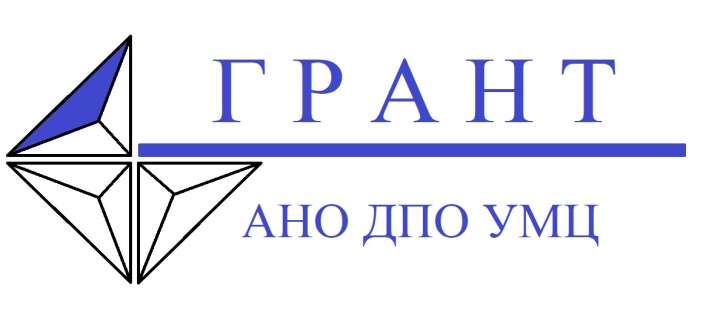 РЕКВИЗИТЫАНО ДПО «УМЦ «ГРАНТ»Полное наименование организации (в соответствии с Учредительными документами)Автономная некоммерческая организациядополнительного профессионального образования«Учебно-методический центр «ГРАНТ»Краткое наименованиеАНО ДПО «УМЦ «ГРАНТ»Юридический адрес614022, край Пермский, город  Пермь, ул. Карпинского, д. 75Б, 164Фактический адрес614068, Пермский край, г. Пермь, ул. Борчанинова, д. 15, литер А, оф.22,26Свидетельство о государственной регистрацииот 25.08.17 № 1175958035274ОГРН1175958035274ИНН5905053720   КПП590501001ОКПО19305742ОКВЭД85.42 Образование профессиональное дополнительноеРеквизиты расчетного счета в банкер/с 40703810524550000000 Приволжский  филиал ПАО «РОСБАНК» г. Нижний НовгородКор.счет:	30101810400000000747,  БИК:	042202747Телефон(342) 237-67-54 Электронная почтаdpogrant@mail.ru; ДиректорПищальникова Тамара Николаевна       Действует на основании Устава, т. 8 902 79 59 138